OSNOVNA ŠKOLA IVANA PERKOVCA     Šenkovec, Zagrebačka 30    Š k o l s k a  k u h i n j a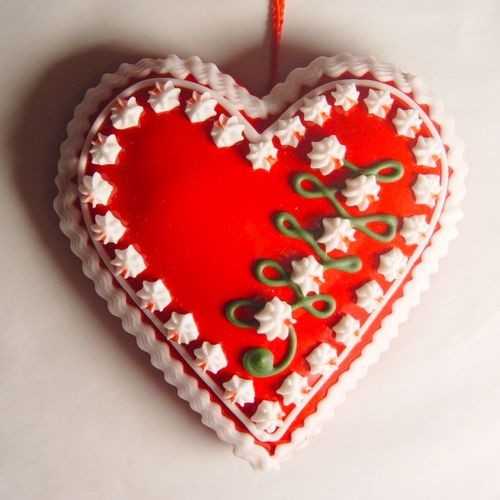 J  E  L  O  V  N  I  K  PRODUŽENI BORAVAK13.02.2023. – 17.02.2023.PONEDJELJAK:RUČAK							UŽINAPohana piletina, krpice sa zeljem,				            Medenjaci, mlijekopolubijeli kruh, salata                                  UTORAK:Tjestenina bolonjez, salata od zelja,		       Jogurt, kukuruzne pahuljice, voćekukuruzni kruhSRIJEDA:Juneći gulaš sa žgancima, polubijeli kruh    	         Kruh sirni namaz, čaj s medom i                           limunom, voćeČETVRTAK:Varivo od poriluka s kobasicama, polubijeli kruh                  Kruh, Linolada, mlijekoPETAK:Juha, polpeti od kelja i carskog povrća, 		 Domaći kolač od mrkve, sok od pire- krumpir, polubijeli kruh				 bazge i limunaD o b a r   t e k !